Брифінг для ЗМІВиступ начальника служби у справах дітей обласної державної адміністрації О. ШЕВЧЕНКО про стан використання субвенції з державного бюджету місцевим бюджетам на проектні, будівельно-ремонтні роботи, придбання житла та приміщень для розвитку сімейних та інших форм виховання, наближених до сімейних, та забезпечення житлом дітей-сиріт, осіб з їх числа.Дата проведення: 16 листопада 2018 рокуПочаток о14.00 год.Місце проведення: прес-центр, 5 поверх, м. Харків, вул. Сумська, 64Однією із найактуальніших проблем сьогодення по захисту прав дітей-сиріт та дітей, позбавлених батьківського піклування є забезпечення їх права на сімейне виховання та забезпечення права на житло.Харківська область має один з найкращих показників питомої ваги дітей-сиріт та дітей, позбавлених батьківського піклування у сімейних формах виховання  (97,7%). Цей результат досягнуто завдяки розвитку мережі дитячих будинків сімейного та прийомних сімей. На теперішній час в регіоні функціонує 101 ДБСТ та 296 прийомних сімей, в яких виховується 1218 дітей-сиріт та дітей, позбавлених батьківського піклування та осіб з їх числа. За 9 місяців 2018 року утворено 9 ДБСТ та 13 прийомних сімей.Щодо питань забезпечення житлом. На обліку служб у справах дітей перебуває майже 4300 дітей-сиріт та дітей, позбавлених батьківського піклування. З них не мають впорядкованого житла близько 25 % дітей. По досягненню 16 років всі вони мають право зараховуватися на квартирний облік та соціальний квартирний облік за місцем їх походження.Завдяки реалізації ініціатив Президента України регіон вже другий рік отримує Субвенцію з державного бюджету для вирішення питань забезпечення житлом дітей-сиріт та дітей, позбавлених батьківського піклування та осіб з їх числа, придбання житла для дитячих будинків сімейного типу.У 2017 року було отримано 11, 1 млн. грн. з державного бюджету та придбано 15 об’єктів, а саме: 13 соціальних квартир для сиріт та позбавлених батьківського піклування у Зміївському, Харківському, Первомайському районах та 2 житлові будинки для функціонування ДБСТ (Красноградський, Зміївський райони). У 2018 році було отримано з державного бюджету 21,8 млн. грн., за рахунок яких  планується придбати 33 об’єкти нерухомого майна. З них 7 житлових будинків для функціонування ДБСТ та 26 квартир для дітей-сиріт. У зв’язку зі змінами в постанові, яка регламентує порядок використання субвенції у 2018 році, житло купується лише для категорії сиріт та може бути придбане як соціальне, так і у власність дитини-сироти або особи з їх числа за умови заборони його відчуження протягом 10 років.На теперішній час вже придбано 26 об’єктів.За 9 місяців 2018 року забезпечено житлом 37 дітей-сиріт, дітей, позбавлених батьківського піклування та осіб з їх числа.Враховуючи, що обласний соціальний гуртожиток задовольняє потреби на одночасне проживання лише 30 осіб, вирішення питання формування житлового фонду соціального призначення та придбання житла стало важливим кроком для забезпечення соціальної підтримки осіб з числа дітей-сиріт, дітей, позбавлених батьківського піклування та осіб з їх числа.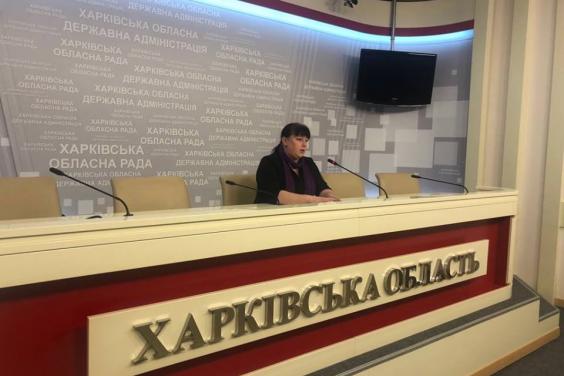 